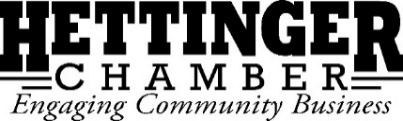 December 13th, 2022 Board Meeting Agenda The Rural Collective & Via ZoomCall to Order & Declaration of Quorum: Kat Weinert called the meeting to order at 12:03pm. Present via Zoom: Kat Weinert, Mikhayla Bliss, Ted Uecker, LeAnn Fitch, Jacki Christman, Nicole Sott, Katy Schauer, Pam Burch, Josh RaabNovember Board Meeting Minutes:	Approval: Ted Uecker					2nd: Jacki ChristmanFinancials: 	Approval: LeAnn Fitch				2nd: Nicole SottCommittee Reports:  Pitchfork Fondue: Mikhayla Bliss provided an update regarding the Pitchfork Fondue turnout. Overall, the 2022 Pitchfork Fondue was a great success, with an amazing turnout.Wake Up Santa: The Wake-Up Santa committee present commented on the nice weather this year, which resulted in an influx of people attending. Mikhayla Bliss informed the board that the full Wake Up Santa report will be provided once the events and bills are completely wrapped up. Mikhayla Bliss also commented on how beneficial, and helpful it was to utilize the Fire Department for not only hot chocolate, but the boy scout’s meal as well. Chamber Banquet: The Chamber Banquet committee includes Diane Gonder, Ted Uecker, and Mikhayla Bliss. They continue to work on a date to meet to further discuss details regarding the 2023 Chamber Banquet. The Rural Collective: The Rural Collective continues to do well.Old Business: Newbie Nights: Mikhayla Bliss reminded the board of the two Newbie Night classes happening in December at The Prairie Rose Floral. The board was asked to continue sharing the word about the Newbie Night Christmas Centerpiece Classes to ensure high attendance. Kat Weinert discussed the potential Newbie Nights for 2023 and continues to work on solidifying the events. New Business: Jeans for Charity: The board discussed the future of Jeans for Charity. The Community Promotions Office has always helped with promoting Jeans for Charity and acting as a pass through for the funds but is not the point of contact for the organization. Due to the absence of having an individual spearheading this, along with the lack of information provided at this time, the board decided to table the conversation until a Jeans for Charity committee meeting is scheduled in January 2023. Community Comprehensive Plan: Mikhayla Bliss informed the board on the progression of the Community Comprehensive Plan Survey. She continues to work with Marty Doll to plan community engagement events in 2023. Executive Director Transition: The board discussed the future of the executive director transition. The previous candidate declined the offer for the executive director position. The hiring committee met once again to schedule an interview with another candidate, Mikhayla Bliss, that occurred on December 8th. Kat Weinert provided the update from the interview, stating that the hiring committee agreed to offer $50,000 plus full benefits to Mikhayla Bliss for the executive director position upon approval from both the Hettinger Chamber of Commerce and Adams County Development Corporation. Josh Raab made a motion to approve the offer of $50,000 plus full benefits to hire Kayla Bliss as Executive Director. Jacki Christman 2nd. Motion carried. Kat Weinert also brought it to the board’s attention that Jasmin Fosheim’s maternity leave would be complete at the end of December. With the executive director transition, the board discussed the timeline of training that would be provided. Pam Burch made a motion to offer Jasmin Fosheim $30/hour for up to 10 hours a week as a 1099 employee. Josh Rabb 2nd. Motion carried. Although the board came to a conclusion regarding what they would be willing to pay Jasmin Fosheim for training the new executive director, Adams County Development Corporation must also discuss what they are willing to pay as the position is currently split 50/50 pay. Next Meeting: Date: January 10th, 2023 at 12:00 pmLocation: The Rural Collective and via Zoom. Meeting adjourned:  Josh Raab 	2nd: Jacki Christman